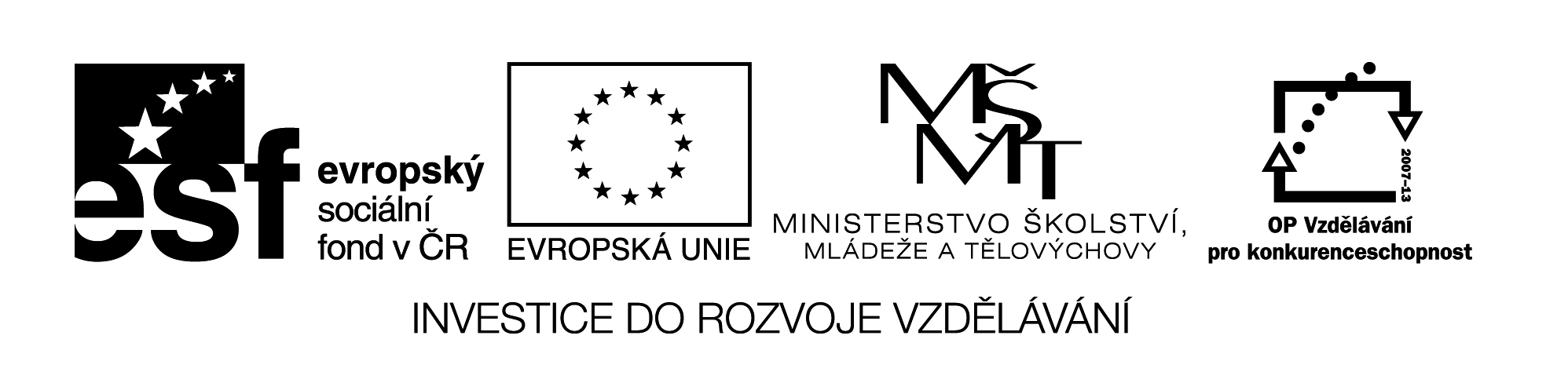 TÉMA :        KAREL JAROMÍR ERBEN - VODNÍKČasová dotace :  1 vyučovací hodinaCíle aktivity :  -    srovnání textového a filmové podoby jedné z balad                                 K.J.Erbena - Vodník percepce a recepce textureprodukce a záznam informacíPomůcky : text balady Vodník, filmová ukázka balady Vodník, pracovní listPopis aktivity :Žáci dostanou text s baladou Vodník a pracovní list.Žáci odpoví na 1. otázku na pracovním listě.Žáci si přečtou část I z balady Vodník.Žákům je puštěna první část filmové ukázky Vodníka a zodpoví 2.otázku.Žáci si přečtou část II textu balady a pustí se další část filmové ukázky     ( do 10.minuty ) Žáci odpovídají na další otázky na pracovním listě.Žáci si přečtou část III a je jim puštěna další část ( do 17.minuty ). Znovu zaznamenají odpovědi na otázky z pracovního listu.Žáci si přečtou první dvě sloky části IV a zhlédnou film do konce. Dočtou text balady a odpoví na otázky z pracovního listu.Vše by mělo vést ke konfrontaci : text versus filmové zpracování, jak se zpracování od sebe liší, co se jim líbilo více apod.Žáci by měli být schopni na základě porozumění textu i filmové ukázky jednoduchého srovnání, měli by být schopni sdělit své emoce, své názory a obhájit je.1.Jak si představujete vodníka ?Popište.2.Jaký je vodník ve filmu ? Srovnejte.3.Kolikrát matka prosila dceru,ať nechodí k jezeru ?4. Jak se dcera chová ?5. Jak se dívka cítí ve vodní říši ?6. Jakou podmínku stanovuje vodník ženě ?7. Jaký mají mezi sebou vztah ?8. Splnila žena podmínku ?9. Jak vnímá matka vodníka ?Jak ho pojmenovává ?10. Jak příběh končí ?11. Srovnejte Erbenův texta filmové zpracování.Co se vytratilo ?Co bylo přidáno ?.....